C3 Questions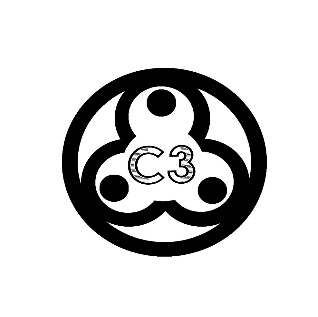 C3 exists to glorify God and edify the body by knowing and delighting in the Father through the joy and love of the Spirit and unity in the Son.Got Milk?Before the message Sunday, what kind of thoughts came to you mind when you heard the day of judgment talked about?How do you feel about that day now? Why?Where’s the Beef? The New Testament give us much more clarity then the Old Testament concerning the coming day of the Lord. Read the following passages and observe what they teach about the day of Christ:A day of judgement - Matt 11:22,24, 12:36The great and awesome day of the Lord - Acts 2:20A day of wrath and the revealing of the righteous judgment of God - Rom 2:5, Rev 6:17A day of salvation - 2 Cor 5:5A day of redemption - Eph 4:30A day that will come like a thief in the night for destruction - 1 Thes 5:2A day when Christ comes and His saints are gathered to Him - 2 Thes 2:2A day for which the unjust are reserved for punishment and the godly are delivered from temptation - 2 Pet 2:9A day when heaven and earth will burn along with the ungodly 2 Pet 3:7-12A day when Christ shall flash like lightening - Luke 17:24A day when for which saints are being made pure and blameless - 1 Cor 1:8/ Phil 1:6,10A day of destruction for the wicked and relief and marveling for the righteous - 2 Thes 1:3-10A day in which the work of believers will be tested and rewarded - 1 Cor 3:12-13A day in which the crown of righteousness is given to those who love Christ - 2 Tim 4:8How should the observations you just made about the day of the Lord effect how your daily life? (Example: Heb 10:24-25/Phil 3:17-21. 4:4-5)A whole range of applications can be made from the passages above to the Christian life, including being ready, urgency in sharing the gospel, and being hopeful. We get a few practical examples as well other places in Scripture. For example, both Phil 4:4-5 and Heb 10:24-25 make it clear that keeping the return of the Lord in mind should motivate us to set a priority on peaceful fellowship with other believers. While Phil 3:17-21 talks about the reality that we are citizens of heaven and as we eagerly wait for the return of Christ our lives should be lived in light of that. Are You Satisfied?How does the hope of Christ's return help me enjoy Him now?How does that expectation and joy help motivate me to show and share God with others?